Caswell County Planning Board MeetingJanuary 26, 2021Members Present: Chairman, Russell Johnston, Vice Chairman Michael Poteat, Keith Blalock, Scott Oakley, Don Swann, Jason Daniel and Antonio Foster.  Also, present: Matthew Hoagland, Planner and Commissioner Oestreicher.Members Absent: Ron Richmond.Called to OrderChairman Johnston called the January 26, 2021 Planning Board Meeting to order at 1:00 p.m.Approval of the AgendaChairman Johnston made a motion to amend the agenda, moving New Business before Public Comments, seconded by Mr. Blalock. The motion carried unanimously.Election of Chair and Vice-ChairChairman Johnston opened the floor for nominations for Chair. Mr. Blalock nominated Mr. Johnston as Chairman. Mr. Swann made a motion to close nominations for Chair. Mr. Blalock made a motion to approve Mr. Johnston as Chairman, seconded by Mr. Daniel. The motion carried unanimously.Chairman Johnston opened the floor for nominations for Vice Chair. Mr. Daniel nominated Mr. Poteat for Vice Chairman. Mr. Swann made a motion to close nominations for Vice Chairman. Mr. Blalock made a motion to approve Mr. Poteat as Vice Chairman, seconded by Mr. Daniel. The motion carried unanimously.New BusinessSubdivision Variance PetitionMr. Hoagland stated that Petitioner Tania Stewart is requesting a variance from the subdivision regulations found in subsection 9.56.19.3.1.5 of the Unified Development Ordinance, which read: “Lots served by neither public water nor public sewer shall have an area of at least 1 acre (43,560 square feet) of usable land.. for a single-family dwelling…” The Planning Board’s authority over subdivision variances is granted in Section 9.48 of the UDO. The criteria for granting such variances under subsection 9.48.3, however, is outdated since state statues have since clarified the findings necessary to grant variances for all local jurisdictions. Thus, the standards for variance considerations are found in NC Gen. Statute 160A-388(d), and read:“When unnecessary hardships would result from carrying out the strict letter of a zoning ordinance, the Board of Adjustments shall vary any of the provisions of the ordinance upon a showing of all the following:Unnecessary hardship would result from the strict application of the ordinance. It shall not be necessary to demonstrate that, in the absence of the variance, no reasonable use can be made of the property.The hardship results from conditions that are peculiar to the property, such as location, size, or topography. Hardships resulting from personal circumstances, as well as hardships resulting from conditions that are common to the neighborhood or the general public, may not be the basis for granting a variance.The hardship did not result from actions taken by the applicant or the property owner. The act of purchasing property with knowledge that circumstances exist that may justify the granting of a variance shall not be regarded as a self-created hardship.The requested variance is consistent with the spirit, purpose, and intent of the ordinance, such that public safety is secured, and substantial justice is achieved.”Voting upon variances of this nature requires a concurring four-fifths of the Board in order to grant the variance, pursuant to NC Gen. Statute 160A-388(e). Thus, a simple majority vote to suffice.Mr. Hoagland stated that all adjourning property owners were notified. Chairman Johnston questioned if Environmental Health had inspected the drain field and septic. Mr. Hoagland replied yes. Mrs. Stewart stated that due to her mother’s health condition, her and her sister were moving next door to their mother to assist her with her needs. Mr. Foster questioned if this was an emergency situation. Mrs. Stewart replied yes. Mr. Oakley questioned Mr. Hoagland if he had received any feedback from adjoining property owners and has the Board ever been presented with a variance like this before. Mr. Hoagland replied that he did receive feedback, but they were mainly questions about the specific nature of the variance. Once he explained the variance, they did not have any issues with it. Also, he has not dealt with a variance like this before since becoming Planner. Chairman Johnston stated that he recalls a variance like this in years past, but it was for another part of the county. Commissioner Oestreicher questioned what part of the UDO covers subdivision variances. Mr. Hoagland replied 9.56.19. Commissioner Oestreicher replied after looking at significant figures, he was not sure why it needed a variance.Mr. Daniel made a motion to grant the Stewarts petition, seconded by Mr. Blalock. The motion carried unanimously. Public CommentsThere were no Public CommentsApproval of November Meeting MinutesThe November minutes will be presented at the next Board meeting for approval.Old BusinessUDO Article 9 Draft AmendmentsMr. Hoagland gave a brief overview of the proposed amendments that were discussed at a previous Board meeting. 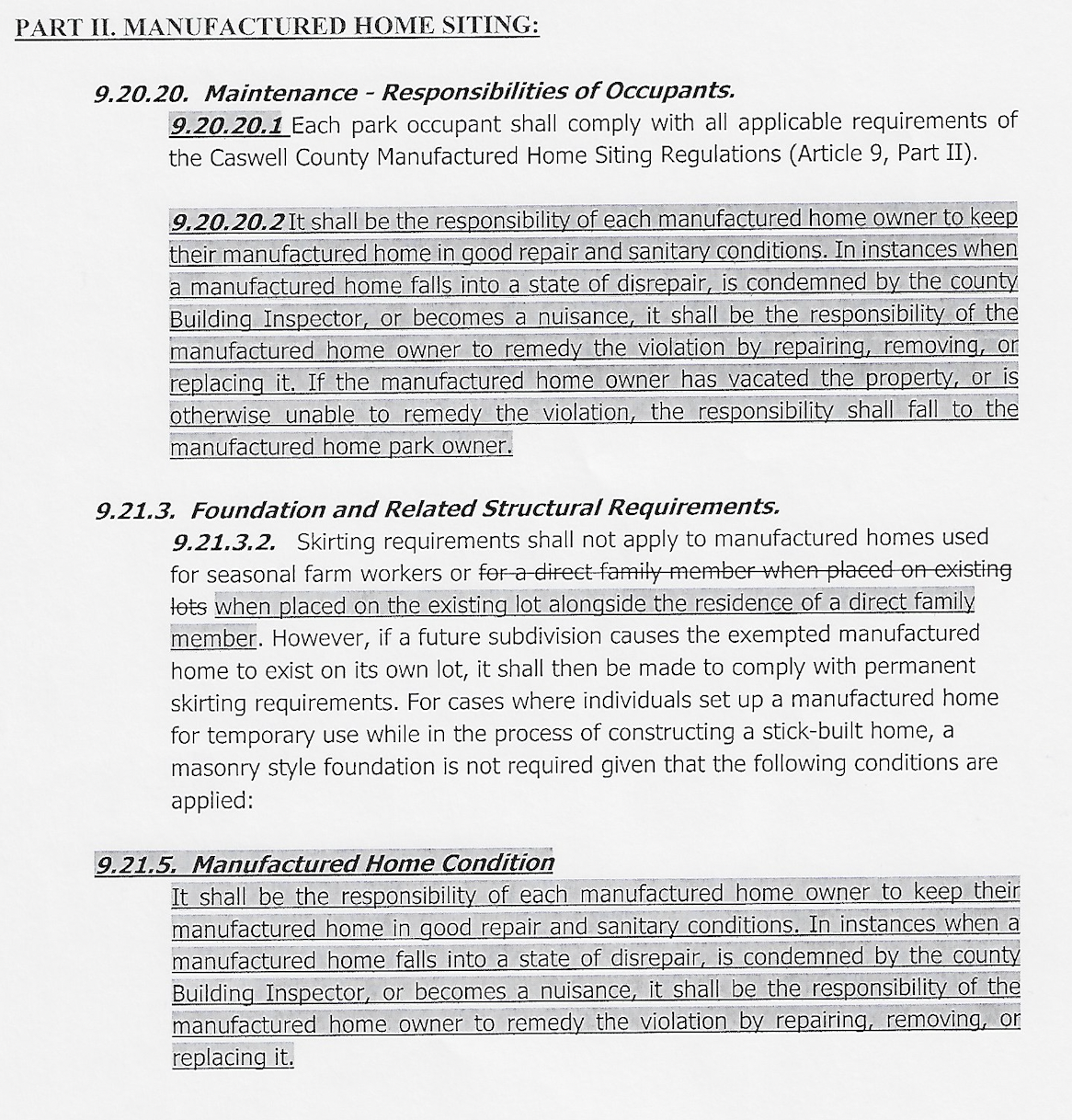 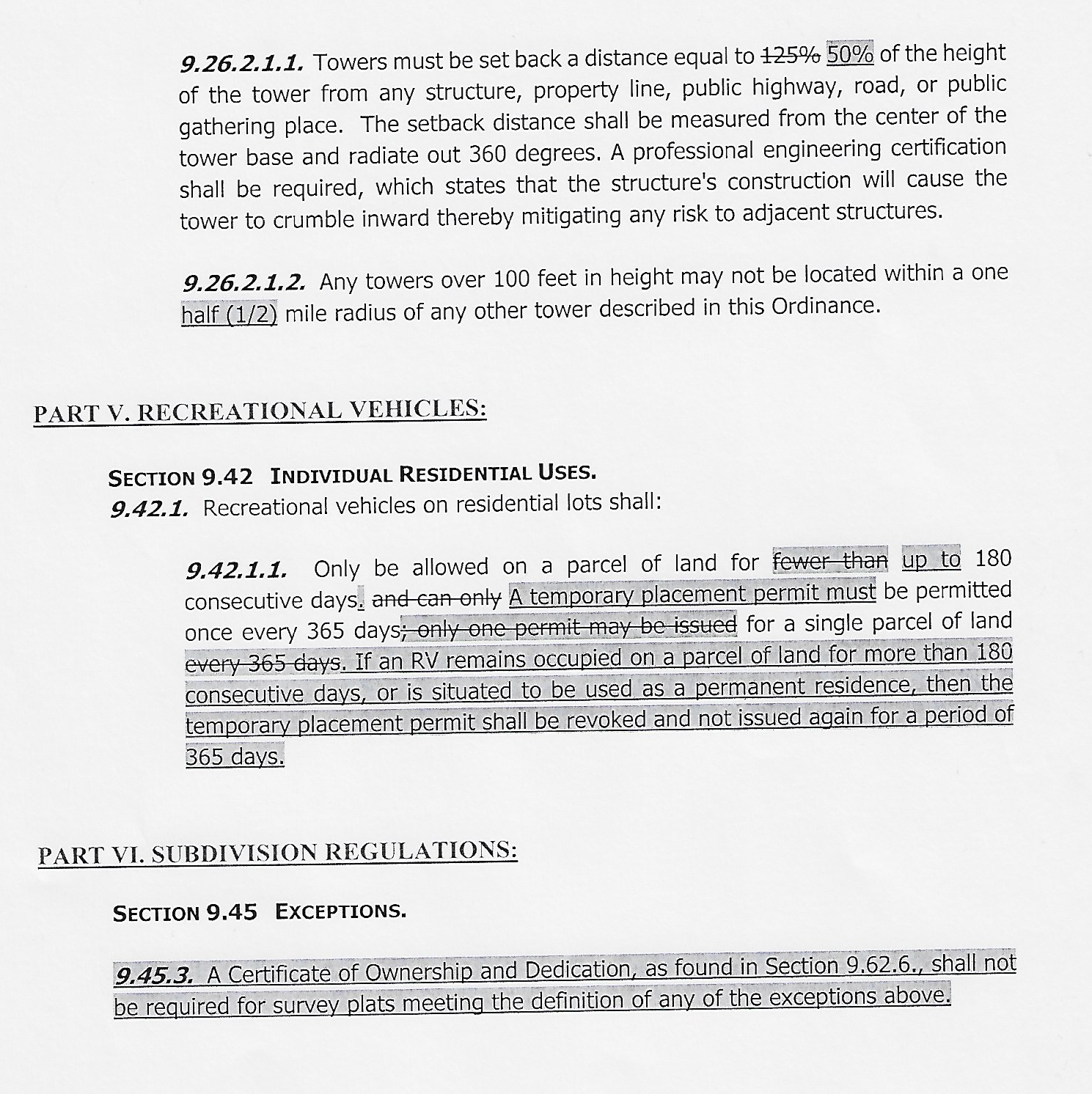 Mr. Oakley questioned if a citizen sets up an RV on their property with intentions to stay in it, do they have to have a temporary permit for any length of time. Mr. Hoagland replied yes. Mr. Oakley questioned the length of the permit. Mr. Hoagland replied the permit is for 180 days, and once it expires you have to wait 365 days to be able to apply for another permit. Commissioner Oestreicher questioned if the owner only occupied the RV for 30 days and left, did those days not occupied still count. Mr. Hoagland replied yes. Mr. Blalock questioned who enforces those violations. Mr. Hoagland replied himself. Then stated that it is a complaint driven office. The Planning Department does not go out seeking violations, almost always it is responding to a complaint. Mr. Oakley commented that it is very common for citizens to set up an RV while waiting on their home to be constructed. Mr. Hoagland replied yes, there also is a temporary mobile home permit that allows citizens to set up a mobile home on their property for up to three years. This is also something that we could look at far as language and include RV’s. Chairman Johnston stated that we need to look at making changes and to help the citizens. Mr. Hoagland questioned the pleasure of Board if they would like to amend the UDO, or table this till after the 160D revisions.  Chairman Johnston made the recommendation to bring it back at the next meeting, this would give the new Board members time to review the proposed changes. Mr. Oakley questioned what is driving the request to make the proposed changes with the distance of cell towers and setbacks. Mr. Hoagland replied that when the UDO was originally adopted cell towers were constructed differently, they would fall over if compromised. But with new technology they are constructed to crumble into themselves, so a 50% setback would be safe according to experts he’s spoken with in the industry. Mr. Oakley questioned what are other surrounding counties regulations. Mr. Hoagland replied he was not sure, but he would research it. Chairman Johnston questioned Mr. Hoagland on what his thoughts where on about requiring an owners’ certificate for exempt plats. Mr. Hoagland replied that after doing some research it has become less common throughout the state of North Carolina to require and owner’s certificate, and it is not required in the state statues. He stated that resolving this could be a simple clarification from the Board. Chairman Johnston questioned if it was for exempt plats only. Mr. Hoagland replied yes, but owners’ certificates still would be required for minor and major subdivisions. Chairman Johnston made a motion to direct the County Planner to not require an owner’s certificate for exempt plats, seconded by Mr. Daniel. The motion carried unanimously. Planning Department UpdatesNC Broadband Office press release announcing River Street Network had been awarded the $1.5 million grant originally allocated for Caswell County.NCDOT press release announcing upgrades to highway 29 beginning soon.Approved site plan for Carolina Sunrock LLC’s “Burlington North” Project shared with Watershed Review Board. Approved site plan for Carolina Sunrock LLC’s “Prospect Hill Quarry” Project shared with Watershed Review Board. AdjournmentMr. Swann made a motion to adjourn the January 26, 2021 meeting at 2:05 p.m., seconded Mr. Poteat. The motion carried unanimously. Ashley Powell recorded the minutes taken above.